  20.04.2020Русский языкТема: «Спряжение глаголов» Цель: познакомиться с понятием «спряжение глаголов»1.Работа по учебнику1) Прочитать задание к №163 2) Ответить на вопросы учителя3)Выполнить № 163 (письменно)4)Прочитать рубрику «Обратите внимание!»5)Рассмотреть таблицу (с.81)2.Познакомиться с алгоритмом спряжения глагола     Проспрягать глагол, это значит изменить его по лицам и числам.        Например: необходимо проспрягать глагол читать в настоящем или будущем времени. Надо в столбик записать местоимения 1-го, 2-го и 3-го лица сначала в форме единственного числа, затем в форме множественного числа:ЯТыОн (она, оно)МыВыОни      Затем проспрягать глагол (например, в форме настоящего времени)Я             (что делаю?) читаюТы           (что делаешь?) читаешьОн (она, оно)    (что делает?) читаетМы          (что делаем?) читаем     Вы           (что делаете?) читаетеОни         (что делают?) читают         Или, надо проспрягать глагол пролетать в форме будущего времениЯ             (что сделаю?) пролечуТы           (что сделаешь?) пролетишьОн (она, оно)    (что сделает?) пролетитМы              (что сделаем?) пролетимВы               (что сделаете?) пролетитеОни              (что сделают?) пролетят4.Домашнее задание: проспрягать глагол жить (в настоящем времени), глагол налить (в будущем времени)20.04.2020                                                 Математика Тема: «Письменное деление на двузначное число»Цель: повторить алгоритм деления, когда цифр в частном две1.Работа по учебнику (с.60)1) Рассмотреть, как выполнено деление (устно)2)Выполнить №226, следуя алгоритму2.Домашнее задание: №227 (1 задачу) и задание внизу страницы20.04.2020                                            Окружающий мир Тема: «Россия вступает в XX век»Цель: познакомиться с событиями, которые происходили в России в начале 20-го века      Основные понятия: политические партии, революция, первая мировая война, гражданская война2.Работа по учебнику1) Прочитать текст (с.127-132) (читаем по частям)2)Ответить на вопросы учителя3)Записать в словарик (в рабочей тетради) понятие гражданская война3.Домашнее задание: выполнить в тетради задания по данной темеРекомендация: по возможности посмотреть видеоролик на РЭШ (Урок №27) и выполнить тренировочные задания20.04.2020                                                    Музыка Тема: «Музыкальные инструменты. Гитара»Цель: познакомиться гитарой, её историей, узнать из каких частей она состоит1.Прочитать строки Лермонтова М.Ю., которые он посвятил гитаре:Что за звуки! Неподвижен,Внемлю сладким звукам я;Забываю вечность, небо, землю,Самого себя. 2.Прочитать сообщение       Гитара самый массовый и распространённый инструмент. Людей, играющих на ней гораздо больше, чем играющих на каких-либо других инструментах. Гитара распространилась по всем континентам, включая Антарктиду и побывала даже в космосе. Космонавты взяли её на космический корабль, чтобы в короткие минуты отдыха наслаждаться игрой на любимом инструменте.
       Происхождение гитары теряется во тьме веков. Считают, что она появилась ещё в античные времена и получила своё название от древнегреческого инструмента кифары. К XIII веку, она становится хорошо известна в Испании. Гитара видоизменялась, постепенно вытесняла более простые струнные инструменты и постепенно распространилась по странам Европы.
 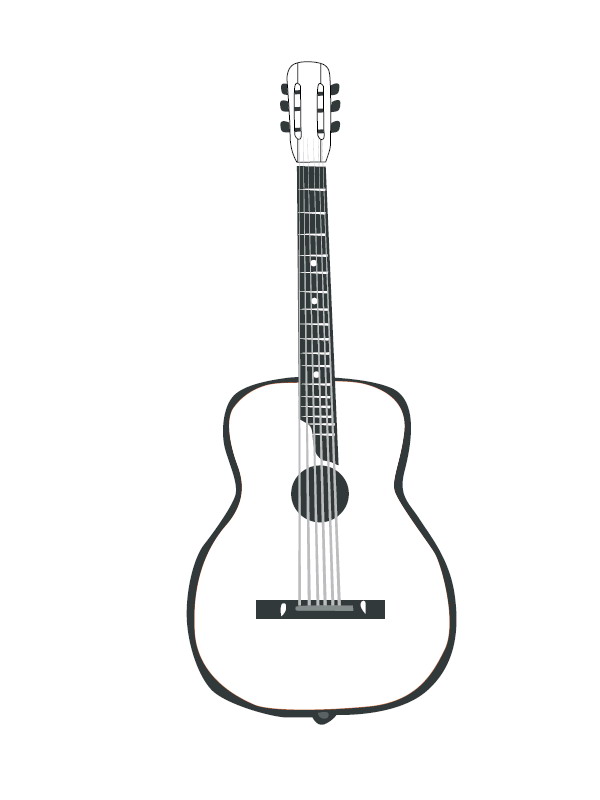  3.Познакомиться с частями гитары1)Основные части: голова, гриф, корпус.2) На них находятся: колковый механизм, верхний порожек, лады, ладовый порожек, резонаторное отверстие, верхняя дека, подставка, струны.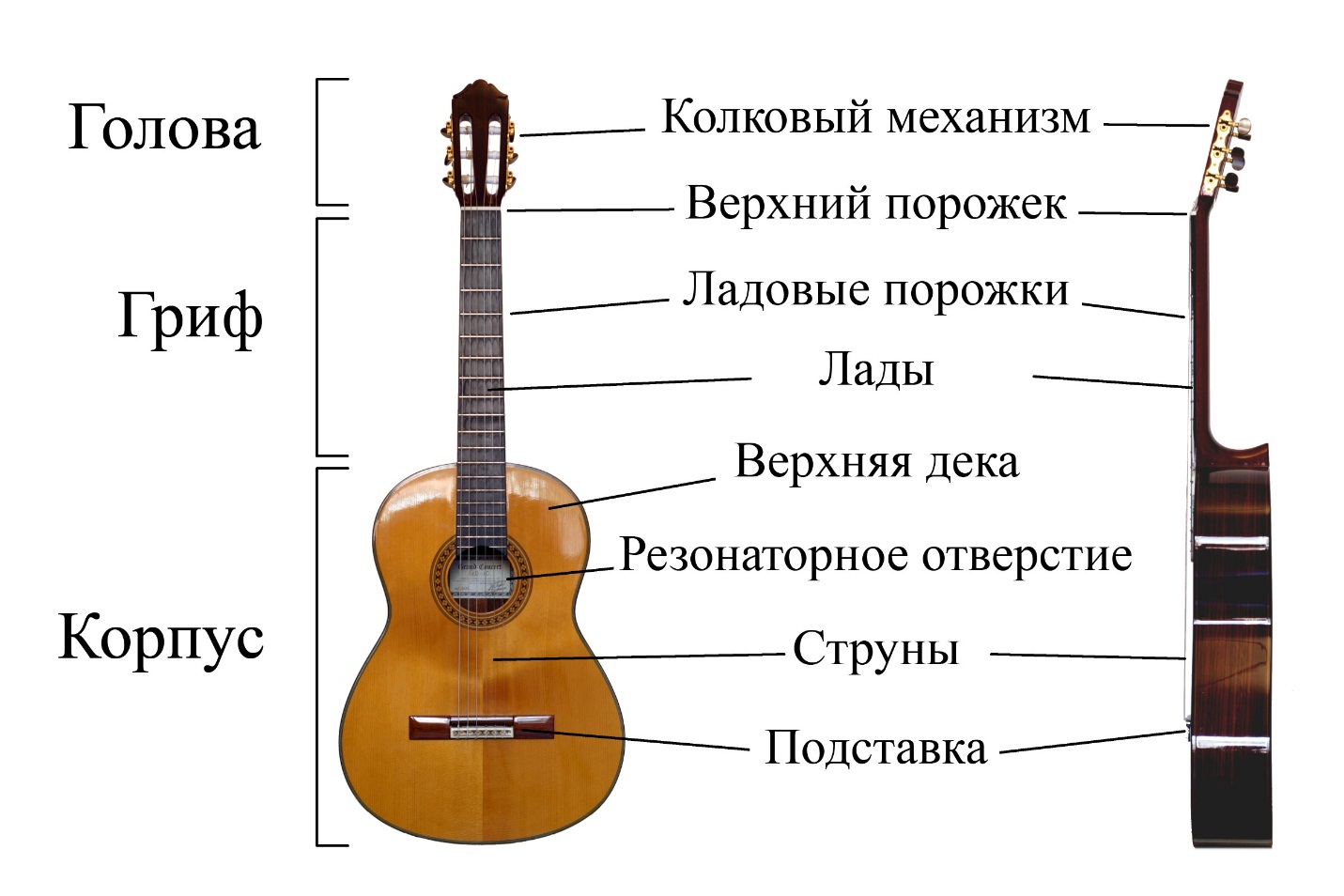 4.Что может гитара?        На гитаре можно сыграть простую народную песню, лирический романс и даже джазовые импровизации.        Гитара, ребята, очень разносторонний инструмент. Она может аккомпанировать, вести музыкальное сопровождение песни, на ней можно играть классические произведения, она может играть в ансамбле с другими инструментами.          Под гитару можно не только петь песни, но и вести музыкальное сопровождение старинных романсов, играть сложные классические произведения в ансамбле. Тут уж гитаристу нужно очень мастерски владеть инструментом.5.Домашнее задание:1)Записать значение слова виртуоз2) Однажды Олег Митяев отдыхал на Ильменском озере и случайно попал на Ильменский фестиваль авторской песни, который его очень сильно впечатлил. На следующий год он вернулся на фестиваль уже со своей первой песней — «Как здорово, что все мы здесь сегодня собрались».      При возможности прослушать эту песню3)Гитары бывают разных видов. Запишите названия некоторых из них